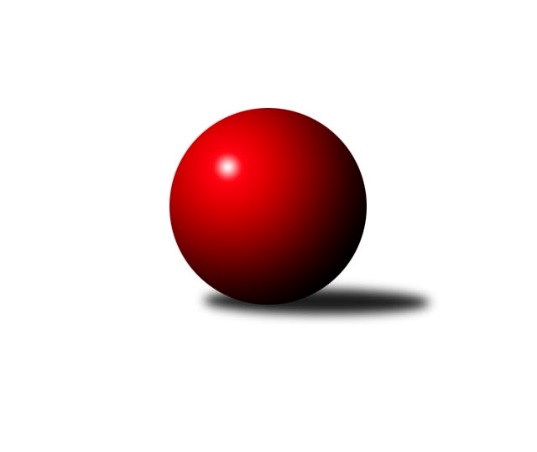 Č.12Ročník 2016/2017	14.1.2017Nejlepšího výkonu v tomto kole: 2748 dosáhlo družstvo: Sokol Kdyně˝B˝Západočeská divize 2016/2017Výsledky 12. kolaSouhrnný přehled výsledků:Sokol Újezd sv.Kříže	- Jáchymov	14:2	2641:2509		14.1.Lokomotiva Cheb˝A˝	- Kuželky Holýšov	4:12	2666:2747		14.1.TJ Lomnice	- Lokomotiva Cheb˝B˝	14:2	2578:2490		14.1.Sokol Útvina	- Jiskra Hazlov	10:6	2527:2448		14.1.Baník Stříbro	- SKK K.Vary	16:0	       kontumačně		14.1.Sokol Kdyně˝B˝	- Havlovice	14:2	2748:2614		14.1.Tabulka družstev:	1.	TJ Lomnice	12	9	0	3	132 : 60 	 	 2615	18	2.	Jiskra Hazlov	12	8	0	4	116 : 76 	 	 2579	16	3.	Kuželky Holýšov	12	8	0	4	112 : 80 	 	 2584	16	4.	Baník Stříbro	12	7	1	4	114 : 78 	 	 2571	15	5.	Lokomotiva Cheb˝A˝	12	6	0	6	102 : 90 	 	 2568	12	6.	Sokol Útvina	12	6	0	6	86 : 106 	 	 2564	12	7.	Lokomotiva Cheb˝B˝	12	5	1	6	94 : 98 	 	 2598	11	8.	Sokol Újezd sv.Kříže	12	5	0	7	85 : 107 	 	 2578	10	9.	Havlovice	12	5	0	7	82 : 110 	 	 2526	10	10.	Jáchymov	12	5	0	7	78 : 114 	 	 2539	10	11.	Sokol Kdyně˝B˝	12	4	1	7	84 : 108 	 	 2568	9	12.	SKK K.Vary	12	2	1	9	67 : 125 	 	 2463	5Podrobné výsledky kola:	 Sokol Újezd sv.Kříže	2641	14:2	2509	Jáchymov	Patr Šabek	 	 204 	 214 		418 	 0:2 	 422 	 	212 	 210		Martin Kuchař	Miroslav Pivovarník ml. *1	 	 233 	 215 		448 	 2:0 	 423 	 	205 	 218		Štefan Mrenica	Jaroslav Pišta	 	 219 	 256 		475 	 2:0 	 411 	 	190 	 221		Dana Blaslová	Mirosla Pivoňka	 	 229 	 201 		430 	 2:0 	 422 	 	220 	 202		Jiří Šrek	Roman Pivoňka	 	 206 	 205 		411 	 2:0 	 407 	 	199 	 208		Irena Živná	Jaroslav Dufek ml.	 	 215 	 244 		459 	 2:0 	 424 	 	216 	 208		Václav Mondekrozhodčí: střídání: *1 od 51. hodu Václav PraštilNejlepší výkon utkání: 475 - Jaroslav Pišta	 Lokomotiva Cheb˝A˝	2666	4:12	2747	Kuželky Holýšov	Bohumil Vyleťal	 	 211 	 205 		416 	 0:2 	 440 	 	234 	 206		Daniel Šeterle	Josef Chrastil	 	 202 	 219 		421 	 0:2 	 483 	 	229 	 254		Jan Myslík	Zdeněk Eichler	 	 232 	 214 		446 	 0:2 	 466 	 	232 	 234		Josef Vdovec	František Douša	 	 214 	 226 		440 	 0:2 	 477 	 	240 	 237		Jan Laksar	Ladislav Lipták	 	 236 	 255 		491 	 2:0 	 448 	 	228 	 220		Milan Laksar	Jiří Nováček	 	 214 	 238 		452 	 2:0 	 433 	 	199 	 234		Stanislav Šlajerrozhodčí: Nejlepší výkon utkání: 491 - Ladislav Lipták	 TJ Lomnice	2578	14:2	2490	Lokomotiva Cheb˝B˝	Josef Veverka	 	 197 	 223 		420 	 0:2 	 445 	 	215 	 230		Iveta Heřmanová	Hubert Guba	 	 214 	 208 		422 	 2:0 	 395 	 	188 	 207		Lenka Pivoňková	Jiří Guba	 	 207 	 212 		419 	 2:0 	 393 	 	203 	 190		Dagmar Rajlichová	Štěpán Diosegi	 	 232 	 216 		448 	 2:0 	 417 	 	184 	 233		Miroslav Pivoňka	Josef Krotký	 	 204 	 221 		425 	 2:0 	 423 	 	215 	 208		Petr Rajlich	Miroslav Bubla	 	 221 	 223 		444 	 2:0 	 417 	 	224 	 193		Hana, Berkovcovározhodčí: Nejlepší výkon utkání: 448 - Štěpán Diosegi	 Sokol Útvina	2527	10:6	2448	Jiskra Hazlov	Stanislav Veselý	 	 209 	 220 		429 	 2:0 	 353 	 	182 	 171		Jaroslav Bulant	Václav Kříž st.	 	 221 	 203 		424 	 0:2 	 426 	 	228 	 198		Miroslav Repčik	Jaroslav Dobiáš	 	 197 	 198 		395 	 0:2 	 443 	 	232 	 211		Petr Haken	Václav Kříž ml. ml.	 	 206 	 225 		431 	 2:0 	 371 	 	175 	 196		Matěj Novák *1	Vlastimil Hlavatý	 	 193 	 212 		405 	 0:2 	 434 	 	215 	 219		Michael Wittwar	Zdeněk Kříž st.	 	 218 	 225 		443 	 2:0 	 421 	 	214 	 207		Stanislav Novákrozhodčí: střídání: *1 od 45. hodu David RepčíkNejlepšího výkonu v tomto utkání: 443 kuželek dosáhli: Petr Haken, Zdeněk Kříž st.	 Baník Stříbro		16:0		SKK K.Varyrozhodčí: KONTUMACE	 Sokol Kdyně˝B˝	2748	14:2	2614	Havlovice	Jaroslav Löffelmann	 	 260 	 265 		525 	 2:0 	 440 	 	228 	 212		Andrea Palacká	Jaroslav Kutil	 	 245 	 223 		468 	 2:0 	 459 	 	225 	 234		Tibor Palacký	Jaroslava Löffelmannová	 	 206 	 213 		419 	 2:0 	 409 	 	206 	 203		Miloš Černohorský	Václav Kuželík	 	 223 	 232 		455 	 2:0 	 433 	 	223 	 210		František Zůna	Olga Hornová	 	 228 	 224 		452 	 2:0 	 427 	 	245 	 182		Vladimír Rygl	Jiří Götz	 	 226 	 203 		429 	 0:2 	 446 	 	231 	 215		Pavel Pivoňkarozhodčí: Nejlepší výkon utkání: 525 - Jaroslav LöffelmannPořadí jednotlivců:	jméno hráče	družstvo	celkem	plné	dorážka	chyby	poměr kuž.	Maximum	1.	Jaroslav Löffelmann 	Sokol Kdyně˝B˝	470.25	315.7	154.6	2.2	4/5	(525)	2.	Ladislav Lipták 	Lokomotiva Cheb˝A˝	460.60	301.9	158.7	1.5	7/7	(496)	3.	Jaroslav Pišta 	Sokol Újezd sv.Kříže	450.83	310.6	140.3	4.9	6/6	(475)	4.	Iveta Heřmanová 	Lokomotiva Cheb˝B˝	449.24	305.1	144.1	4.1	6/6	(515)	5.	Jan Kříž 	Sokol Útvina	447.37	298.2	149.2	2.2	7/7	(491)	6.	Petr Rajlich 	Lokomotiva Cheb˝B˝	447.14	299.6	147.5	2.5	6/6	(479)	7.	Miroslav Repčik 	Jiskra Hazlov	447.03	305.1	141.9	2.7	7/7	(471)	8.	Jiří Guba 	TJ Lomnice	445.36	291.9	153.5	2.8	7/7	(479)	9.	Václav Praštil 	Sokol Újezd sv.Kříže	444.40	296.7	147.7	3.9	5/6	(480)	10.	Štěpán Diosegi 	TJ Lomnice	442.11	299.3	142.8	3.5	7/7	(476)	11.	Miroslav Bubla 	TJ Lomnice	441.66	289.9	151.7	3.2	7/7	(472)	12.	Jan Laksar 	Kuželky Holýšov	441.57	299.3	142.3	5.7	7/7	(485)	13.	Jan Vacikar 	Baník Stříbro	440.09	303.4	136.7	4.8	7/7	(486)	14.	Zdeněk Kříž  st.	Sokol Útvina	439.93	293.0	146.9	3.6	6/7	(478)	15.	Jaroslav Harančík 	Baník Stříbro	439.66	297.9	141.8	3.8	7/7	(490)	16.	Stanislav Novák 	Jiskra Hazlov	439.43	289.7	149.7	2.4	7/7	(480)	17.	Josef Krotký 	TJ Lomnice	438.67	300.0	138.6	4.3	6/7	(482)	18.	Petr Haken 	Jiskra Hazlov	437.00	298.0	139.0	3.2	7/7	(498)	19.	Jiří Götz 	Sokol Kdyně˝B˝	436.80	289.8	147.0	4.0	5/5	(482)	20.	Michael Wittwar 	Jiskra Hazlov	436.17	294.9	141.3	2.8	6/7	(477)	21.	Daniel Šeterle 	Kuželky Holýšov	435.40	301.7	133.7	6.1	5/7	(489)	22.	Mojžíš Martin 	SKK K.Vary	435.13	292.1	143.0	3.9	6/6	(467)	23.	Václav Mondek 	Jáchymov	434.38	291.2	143.2	2.7	5/6	(463)	24.	Vladimír Šraga 	Baník Stříbro	433.86	293.5	140.4	3.7	7/7	(454)	25.	Josef Vdovec 	Kuželky Holýšov	431.53	298.0	133.5	4.8	6/7	(470)	26.	Milan Laksar 	Kuželky Holýšov	430.10	297.1	133.0	4.9	7/7	(464)	27.	Tibor Palacký 	Havlovice	429.66	290.7	139.0	3.4	7/7	(472)	28.	Miroslav Pivovarník ml. 	Sokol Újezd sv.Kříže	429.60	292.6	137.1	4.4	4/6	(460)	29.	Jiří Šrek 	Jáchymov	429.15	290.0	139.1	5.2	6/6	(465)	30.	Bohumil Maněna 	TJ Lomnice	428.97	287.8	141.2	2.9	7/7	(454)	31.	Václav Kříž ml.  ml.	Sokol Útvina	428.80	300.0	128.9	5.3	5/7	(456)	32.	Hana, Berkovcová 	Lokomotiva Cheb˝B˝	428.62	282.8	145.8	3.3	6/6	(477)	33.	Ernard Vraniak 	Baník Stříbro	428.00	296.0	132.0	4.6	6/7	(484)	34.	Jaroslav Bulant 	Jiskra Hazlov	427.90	290.9	137.0	5.2	7/7	(471)	35.	Roman Pivoňka 	Sokol Újezd sv.Kříže	427.70	291.8	135.9	4.4	5/6	(480)	36.	Roman Lipchavský 	Baník Stříbro	427.33	293.9	133.4	5.1	6/7	(470)	37.	Stanislav Veselý 	Sokol Útvina	426.64	294.8	131.8	5.8	7/7	(467)	38.	Josef Chrastil 	Lokomotiva Cheb˝A˝	426.50	296.3	130.2	3.9	6/7	(472)	39.	František Douša 	Lokomotiva Cheb˝A˝	426.17	290.4	135.8	5.2	6/7	(486)	40.	Irena Živná 	Jáchymov	425.63	284.0	141.7	3.8	6/6	(454)	41.	Andrea Palacká 	Havlovice	424.93	291.9	133.1	3.4	7/7	(456)	42.	Zdeněk Eichler 	Lokomotiva Cheb˝A˝	424.74	295.7	129.0	6.2	7/7	(456)	43.	Pavel Pivoňka 	Havlovice	424.40	291.4	133.0	4.7	7/7	(446)	44.	Lenka Pivoňková 	Lokomotiva Cheb˝B˝	423.93	298.9	125.0	6.4	6/6	(508)	45.	Jiří Nováček 	Lokomotiva Cheb˝A˝	423.27	291.7	131.6	4.0	5/7	(483)	46.	Dagmar Rajlichová 	Lokomotiva Cheb˝B˝	423.24	282.0	141.3	3.4	6/6	(469)	47.	František Zůna 	Havlovice	422.93	293.3	129.6	8.1	7/7	(461)	48.	Jaroslav Kutil 	Sokol Kdyně˝B˝	422.58	298.8	123.8	7.3	4/5	(468)	49.	Patr Šabek 	Sokol Újezd sv.Kříže	421.19	288.1	133.1	7.7	6/6	(449)	50.	Mitáček Jiří  ml.	SKK K.Vary	421.12	285.4	135.7	6.0	5/6	(449)	51.	Jaroslav Dufek ml. 	Sokol Újezd sv.Kříže	421.07	292.0	129.1	8.1	6/6	(470)	52.	Cimbala Radek 	SKK K.Vary	420.48	290.3	130.2	5.2	5/6	(455)	53.	Josef Veverka 	TJ Lomnice	420.03	293.4	126.6	4.5	5/7	(447)	54.	Mirosla Pivoňka 	Sokol Újezd sv.Kříže	419.95	286.5	133.4	7.4	4/6	(466)	55.	Olga Hornová 	Sokol Kdyně˝B˝	419.63	300.4	119.3	9.3	5/5	(459)	56.	Martin Kuchař 	Jáchymov	419.10	289.3	129.9	4.7	6/6	(458)	57.	Dana Blaslová 	Jáchymov	418.20	290.5	127.7	5.4	6/6	(447)	58.	Pavlík Zdeněk 	SKK K.Vary	416.90	285.9	131.0	6.9	5/6	(469)	59.	Vladimír Rygl 	Havlovice	416.81	296.6	120.2	5.9	7/7	(474)	60.	Stanislav Šlajer 	Kuželky Holýšov	415.17	283.5	131.7	5.4	7/7	(457)	61.	Jaroslav Dobiáš 	Sokol Útvina	414.33	292.3	122.0	5.7	6/7	(438)	62.	Vlastimil Hlavatý 	Sokol Útvina	413.20	289.5	123.7	5.7	5/7	(437)	63.	Jaroslava Löffelmannová 	Sokol Kdyně˝B˝	412.50	283.3	129.2	7.6	4/5	(461)	64.	Jan Čech 	Baník Stříbro	410.90	291.2	119.7	7.2	5/7	(445)	65.	Pavel Treppesch 	Baník Stříbro	410.80	280.3	130.5	7.1	5/7	(439)	66.	Miroslav Vlček 	Jáchymov	408.96	284.4	124.6	7.2	5/6	(452)	67.	Miloš Černohorský 	Havlovice	408.52	287.1	121.4	6.7	7/7	(436)	68.	Bohumil Vyleťal 	Lokomotiva Cheb˝A˝	407.69	285.8	121.9	8.7	7/7	(448)	69.	Černohous Ondřej 	SKK K.Vary	395.10	280.7	114.4	8.1	5/6	(439)	70.	Černohous Vladimír 	SKK K.Vary	394.63	280.6	114.0	8.8	4/6	(420)	71.	Cimbala Štefan 	SKK K.Vary	359.00	256.8	102.3	12.8	4/6	(384)		Josef Fidrant 	Sokol Kdyně˝B˝	473.00	315.0	158.0	4.0	1/5	(473)		Václav Kříž  st.	Sokol Útvina	455.00	306.0	149.0	7.3	3/7	(500)		Pavel Repčík 	Jiskra Hazlov	454.50	299.5	155.0	2.0	1/7	(455)		Jan Myslík 	Kuželky Holýšov	448.94	305.4	143.6	4.1	4/7	(483)		Jan Lommer 	Sokol Kdyně˝B˝	447.50	293.3	154.3	3.5	2/5	(470)		Zdeněk Hlavatý 	Jáchymov	446.00	300.0	146.0	4.0	2/6	(447)		Adolf Klepáček 	Lokomotiva Cheb˝A˝	445.00	311.0	134.0	6.0	1/7	(445)		Pavel Schubert 	Lokomotiva Cheb˝B˝	442.00	310.0	132.0	6.0	1/6	(442)		Jaroslav Hablovec 	Kuželky Holýšov	436.58	291.4	145.2	3.1	4/7	(456)		Michael Martínek 	Kuželky Holýšov	435.00	301.0	134.0	6.0	1/7	(435)		Miroslav Lukáš 	Havlovice	432.00	298.0	134.0	8.0	1/7	(432)		Jaroslav Trnka 	Sokol Útvina	430.00	284.5	145.5	5.5	1/7	(450)		Michaela Rubášová 	Sokol Kdyně˝B˝	430.00	292.0	138.0	5.0	1/5	(430)		Filip Löffelmann 	Sokol Kdyně˝B˝	428.00	288.7	139.3	3.3	3/5	(461)		Václav Strnad 	Lokomotiva Cheb˝B˝	426.44	297.9	128.5	4.0	3/6	(461)		Jana Pytlíková 	Sokol Kdyně˝B˝	426.25	298.3	128.0	5.5	2/5	(450)		Hubert Guba 	TJ Lomnice	424.25	289.7	134.6	3.3	4/7	(464)		Miroslav Martínek 	Kuželky Holýšov	423.50	290.5	133.0	4.0	2/7	(447)		Štefan Mrenica 	Jáchymov	423.00	300.0	123.0	9.0	1/6	(423)		Miroslav Pivoňka 	Lokomotiva Cheb˝B˝	421.33	286.3	135.0	4.3	3/6	(431)		Chmel Zdeněk 	SKK K.Vary	417.60	283.3	134.3	6.9	3/6	(454)		Václav Kuželík 	Sokol Kdyně˝B˝	416.50	300.8	115.8	5.8	2/5	(455)		Jan Kubík 	Lokomotiva Cheb˝A˝	416.33	285.3	131.0	5.3	3/7	(436)		Veronika Horková 	Kuželky Holýšov	413.00	288.0	125.0	6.0	2/7	(414)		Vít Červenka 	Sokol Útvina	410.00	285.0	125.0	7.0	1/7	(410)		Matěj Novák 	Jiskra Hazlov	409.88	290.3	119.6	9.3	4/7	(474)		Jan Horák 	Sokol Útvina	409.25	292.8	116.4	8.7	4/7	(478)		Tomáš Kamínek 	Sokol Újezd sv.Kříže	404.00	283.0	121.0	10.0	1/6	(404)		Ivana Volná ml 	Jáchymov	401.00	278.0	123.0	0.0	1/6	(401)		Ondřej Bína 	Jiskra Hazlov	399.50	275.5	124.0	4.5	2/7	(423)		Adam Ticháček 	Havlovice	385.00	261.0	124.0	2.0	1/7	(385)		Bedřich Horka 	Kuželky Holýšov	380.00	281.0	99.0	8.0	1/7	(380)		Jaroslav Patkaň 	Sokol Útvina	341.00	260.0	81.0	19.0	1/7	(341)Sportovně technické informace:Starty náhradníků:registrační číslo	jméno a příjmení 	datum startu 	družstvo	číslo startu15088	Václav Kříž ml.	14.01.2017	Sokol Útvina	1x3558	Pavel Treppesch	14.01.2017	Baník Stříbro	1x1745	Jaroslav Löffelmann	14.01.2017	Sokol Kdyně˝B˝	1x21131	Štefan Mrenica	14.01.2017	Jáchymov	1x4752	Michael Wittwar	14.01.2017	Jiskra Hazlov	1x22400	David Repčík	14.01.2017	Jiskra Hazlov	1x18120	Miroslav Repčík	14.01.2017	Jiskra Hazlov	1x22401	Jaroslav Bulant	14.01.2017	Jiskra Hazlov	1x15586	Petr Haken	14.01.2017	Jiskra Hazlov	1x11448	Stanislav Novák	14.01.2017	Jiskra Hazlov	1x19524	Matěj Novák	14.01.2017	Jiskra Hazlov	1x
Hráči dopsaní na soupisku:registrační číslo	jméno a příjmení 	datum startu 	družstvo	Program dalšího kola:13. kolo21.1.2017	so	9:00	Sokol Útvina - Sokol Kdyně˝B˝	21.1.2017	so	9:00	SKK K.Vary - TJ Lomnice	21.1.2017	so	9:00	Lokomotiva Cheb˝B˝ - Lokomotiva Cheb˝A˝	21.1.2017	so	9:00	Kuželky Holýšov - Sokol Újezd sv.Kříže	21.1.2017	so	9:00	Jáchymov - Havlovice	21.1.2017	so	10:00	Jiskra Hazlov - Baník Stříbro	Nejlepší šestka kola - absolutněNejlepší šestka kola - absolutněNejlepší šestka kola - absolutněNejlepší šestka kola - absolutněNejlepší šestka kola - dle průměru kuželenNejlepší šestka kola - dle průměru kuželenNejlepší šestka kola - dle průměru kuželenNejlepší šestka kola - dle průměru kuželenNejlepší šestka kola - dle průměru kuželenPočetJménoNázev týmuVýkonPočetJménoNázev týmuPrůměr (%)Výkon5xJaroslav LöffelmannSokol Kdyně˝B˝5255xJaroslav LöffelmannSokol Kdyně˝B˝119.375256xLadislav LiptákLokomotiva Cheb4911xJaroslav PištaSokol Újezd110.94751xJan MyslíkKK Holýšov4835xLadislav LiptákLokomotiva Cheb110.174912xJan LaksarKK Holýšov4771xJan MyslíkKK Holýšov108.374834xJaroslav PištaSokol Újezd4752xJaroslav Dufek ml.Sokol Újezd107.164591xJaroslav KutilSokol Kdyně˝B˝4683xJan LaksarKK Holýšov107.03477